Career ObjectiveTo be a part of an organization with an environment to enhance my career, an opportunity to use my knowledge and contribute to the success of the organization, and at the same time improve my skill.EducationSSLC from Sa adiya English Medium Residential Senior Secondary School, Deli, Kasaragod in 2011 with 61%HSC from Sa adiya English Medium Residential Senior Secondary School, Deli, Kasaragod in 2009, with 66%B.Pharm at Srinivas College of Pharmacy, Mangalore (affiliated to RGUHS, Bangalore) from 2011-2015 with 73%CapabilitiesSelf motivating skillGood team work abilityQuick learnerAble to pick up required skills and meet deadlinesLanguages knownMalayalam, English, Hindi, Kanada (speak)Activities and AchievementsAttended a National Seminar on Optimization techniques and research methodology by RGUHS, Bangalore Won second place in poster presentation in a national conference on ‘Herbal Drug Research Opportunities and Challenges’ by RGUHS, bangalore.HobbiesFootball, Bike riding, BloggingDeclarationI hereby declare that the information provided is true.Placedate:                                                                           SignatureAbdul 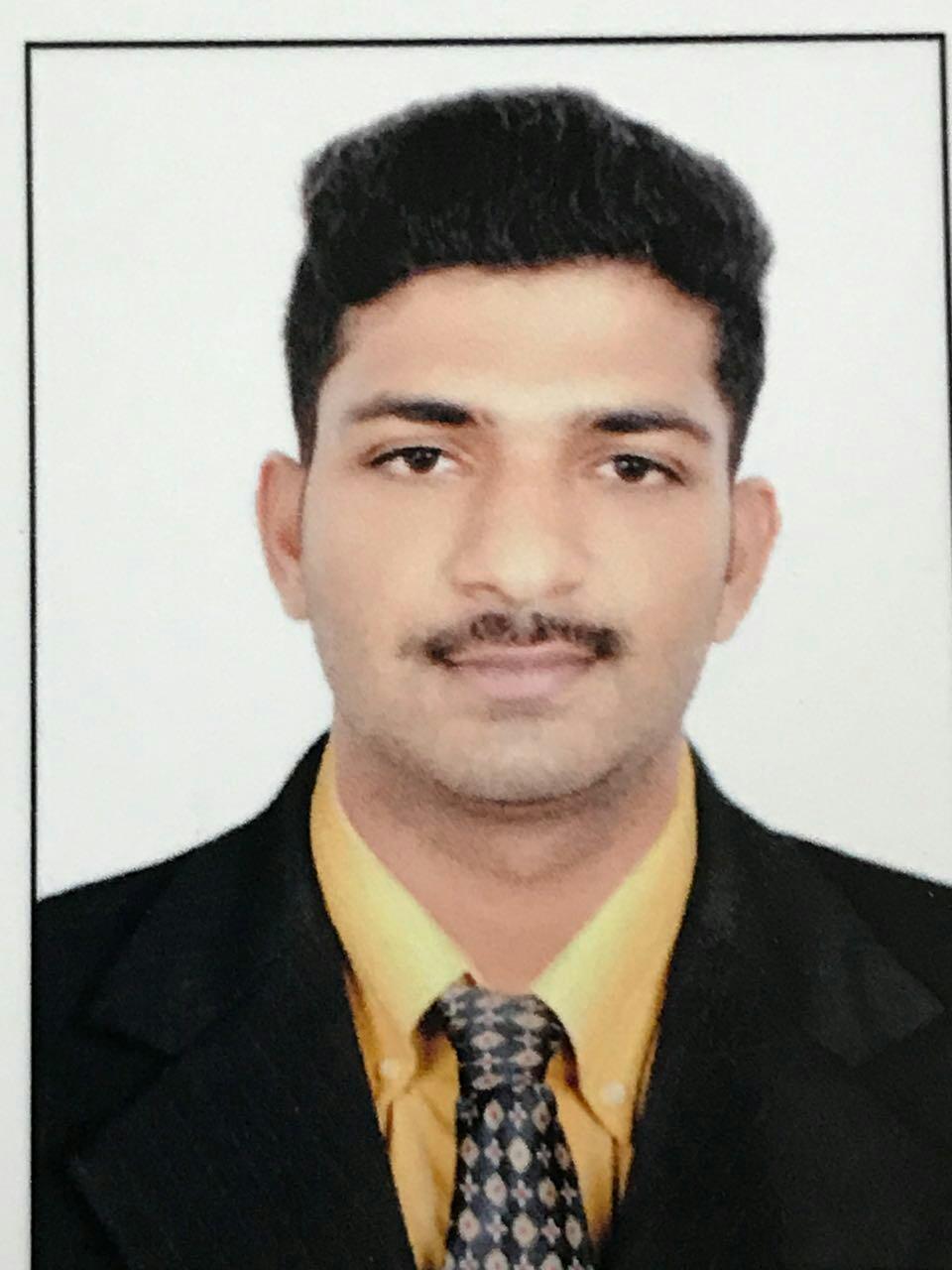 Abdul.379905@2freemail.com DOB: 28-04-1993Gender:MaleCareer Experience